Learning Card # ______Name: Name: 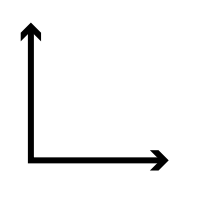 Right angles measure exactly _______Right angles measure exactly _______ 2 or more angles that make up a right angle are called _______________________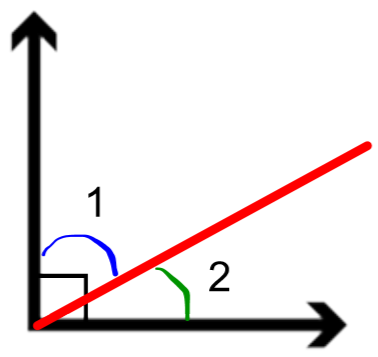 Straight angles measure exactly ________Straight angles measure exactly ________2 or more angles that make up a straight angle are called _______________________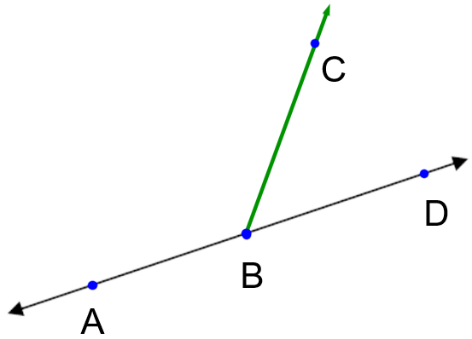 Right Angles and Straight AnglesRight Angles and Straight AnglesRight Angles and Straight Angles